Student Renewal Email – 60 Day Reminder 5Audience: All expired SAA membersSubject: ACTION REQUESTED: Renew Your Membership		Pre-Header: UF Traditions. The Gator Nation® App. Comfort ColorsSender Email: ufalum@ufalumni.ufl.edu	Sender Name: The UF Alumni AssociationDear [Insert Name Here],Time already ran out! Your membership expired on <date.>Renew today! https://www.ufalumni.ufl.edu/join/students/?ac=MEMS7 Exclusive Member Only Perks:Over 200,000 Gator Savings discountsTradition Keepers and the F BookThe Gator Nation® AppGator Club® networkingAnd so much more!All Student Members receive a UFAA Comfort Colors T-Shirt!Stop by Emerson Alumni Hall between 8AM – 5PM Monday-Friday.Bring your UFID or digital membership card!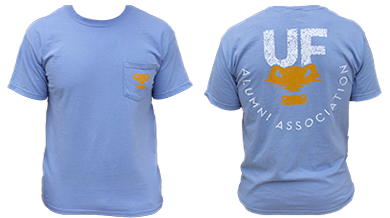 Thank you and Go Gators!The UF Alumni AssociationDid you know? The price of a Life Membership for students is only $400. Once you graduate the price increases to $600 and then $800 four years after graduation. Upgrade today! https://www.ufalumni.ufl.edu/join/students/?ac=MEMS7 